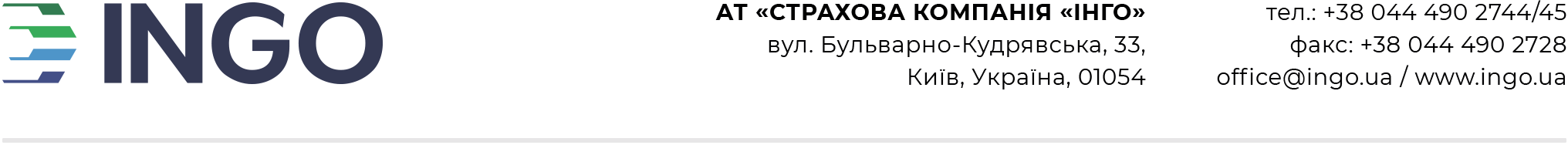 ЗАЯВА НА СТРАХУВАННЯ КОНТЕЙНЕРІВПідписуючи цей документ ми підтверджуємо, що повідомлені нами в цій заяві відомості є повними і достовірними, і згодні, що ця заява є невід’ємною і складовою частиною договору страхування, що видається по вищевказаному запиту на страхування .Ми розуміємо, що не повідомлені або повідомлені нами в некоректному або неповному вигляді відомості надають право АТ «СК «ІНГО» на дострокове припинення або визнання договору страхування недійсним.Дана заява не підтверджує факт укладання договору страхування, а носить лише інформативний характер.Страховик зобов’язується не розповсюджувати отриману від Страхувальника в цій заяві інформацію.Дата заповнення: Место для ввода даты.СтрахувальникСтрахувальникНазва:Адреса:Назва:Адреса:Назва:Адреса:Назва:Адреса:Назва:Адреса:Назва:Адреса:Назва:Адреса:Назва:Адреса:Назва:Адреса:Назва:Адреса:Назва:Адреса:ВигодонабувачВигодонабувачНазва:Назва:Назва:Назва:Назва:Назва:Назва:Назва:Назва:Назва:Назва:Період страхування Період страхування з  по з  по з  по з  по з  по з  по з  по з  по з  по з  по з  по ВІДОМОСТІ ПРО КОНТЕЙНЕРИ ВІДОМОСТІ ПРО КОНТЕЙНЕРИ ВІДОМОСТІ ПРО КОНТЕЙНЕРИ ВІДОМОСТІ ПРО КОНТЕЙНЕРИ ВІДОМОСТІ ПРО КОНТЕЙНЕРИ ВІДОМОСТІ ПРО КОНТЕЙНЕРИ ВІДОМОСТІ ПРО КОНТЕЙНЕРИ ВІДОМОСТІ ПРО КОНТЕЙНЕРИ ВІДОМОСТІ ПРО КОНТЕЙНЕРИ ВІДОМОСТІ ПРО КОНТЕЙНЕРИ ВІДОМОСТІ ПРО КОНТЕЙНЕРИ ВІДОМОСТІ ПРО КОНТЕЙНЕРИ ВІДОМОСТІ ПРО КОНТЕЙНЕРИ Тип та розмір контейнерівТип та розмір контейнерівКількістьКількістьКількістьСередній вік контейнерівСередній вік контейнерівСередній вік контейнерівСередня вартість контейнерів, валютаСередня вартість контейнерів, валютаСередня вартість контейнерів, валютаСередня вартість контейнерів, валютаСередня вартість контейнерів, валютаТЕРИТОРІЯ ПЕРЕВЕЗЕНЬ ТА МІСЦЕ ДІЇ ДОГОВОРУ:НАПРЯМОК / МАРШРУТ ПЕРЕВЕЗЕНЬ 
(експорт / імпорт)НАПРЯМОК / МАРШРУТ ПЕРЕВЕЗЕНЬ 
(експорт / імпорт)НАПРЯМОК / МАРШРУТ ПЕРЕВЕЗЕНЬ 
(експорт / імпорт)НАПРЯМОК / МАРШРУТ ПЕРЕВЕЗЕНЬ 
(експорт / імпорт)НАПРЯМОК / МАРШРУТ ПЕРЕВЕЗЕНЬ 
(експорт / імпорт)НАПРЯМОК / МАРШРУТ ПЕРЕВЕЗЕНЬ 
(експорт / імпорт)НАПРЯМОК / МАРШРУТ ПЕРЕВЕЗЕНЬ 
(експорт / імпорт)НАПРЯМОК / МАРШРУТ ПЕРЕВЕЗЕНЬ 
(експорт / імпорт)%  ВІД ЗАГАЛЬНОГО ОБ’ЄМУ ПЕРЕВЕЗЕНЬ  ВАНТАЖУ%  ВІД ЗАГАЛЬНОГО ОБ’ЄМУ ПЕРЕВЕЗЕНЬ  ВАНТАЖУ%  ВІД ЗАГАЛЬНОГО ОБ’ЄМУ ПЕРЕВЕЗЕНЬ  ВАНТАЖУ%  ВІД ЗАГАЛЬНОГО ОБ’ЄМУ ПЕРЕВЕЗЕНЬ  ВАНТАЖУТЕРИТОРІЯ ПЕРЕВЕЗЕНЬ ТА МІСЦЕ ДІЇ ДОГОВОРУ:Україна (внутрішні перевезення)Україна (внутрішні перевезення)Україна (внутрішні перевезення)Україна (внутрішні перевезення)Україна (внутрішні перевезення)Україна (внутрішні перевезення)Україна (внутрішні перевезення)Україна (внутрішні перевезення)ТЕРИТОРІЯ ПЕРЕВЕЗЕНЬ ТА МІСЦЕ ДІЇ ДОГОВОРУ:країни Європи країни Європи країни Європи країни Європи країни Європи країни Європи країни Європи країни Європи ТЕРИТОРІЯ ПЕРЕВЕЗЕНЬ ТА МІСЦЕ ДІЇ ДОГОВОРУ:країни Азіїкраїни Азіїкраїни Азіїкраїни Азіїкраїни Азіїкраїни Азіїкраїни Азіїкраїни АзіїТЕРИТОРІЯ ПЕРЕВЕЗЕНЬ ТА МІСЦЕ ДІЇ ДОГОВОРУ:Інше (зазначте)      Інше (зазначте)      Інше (зазначте)      Інше (зазначте)      Інше (зазначте)      Інше (зазначте)      Інше (зазначте)      Інше (зазначте)      СТРУКТУРА ЗА ВИДАМИ ТРАНСПОРТУ СТРУКТУРА ЗА ВИДАМИ ТРАНСПОРТУ СТРУКТУРА ЗА ВИДАМИ ТРАНСПОРТУ СТРУКТУРА ЗА ВИДАМИ ТРАНСПОРТУ СТРУКТУРА ЗА ВИДАМИ ТРАНСПОРТУ СТРУКТУРА ЗА ВИДАМИ ТРАНСПОРТУ СТРУКТУРА ЗА ВИДАМИ ТРАНСПОРТУ СТРУКТУРА ЗА ВИДАМИ ТРАНСПОРТУ СТРУКТУРА ЗА ВИДАМИ ТРАНСПОРТУ СТРУКТУРА ЗА ВИДАМИ ТРАНСПОРТУ СТРУКТУРА ЗА ВИДАМИ ТРАНСПОРТУ СТРУКТУРА ЗА ВИДАМИ ТРАНСПОРТУ СТРУКТУРА ЗА ВИДАМИ ТРАНСПОРТУ Виберіть вид транспортуВиберіть вид транспортуВиберіть вид транспорту% від загального обсягу перевезень% від загального обсягу перевезень% від загального обсягу перевезень% від загального обсягу перевезеньВиберіть вид транспортуВиберіть вид транспортуВиберіть вид транспортуВиберіть вид транспортуВиберіть вид транспорту% від загального обсягу перевезень      %      %      %      %      %      %      %      %      %      %УМОВИ СТРАХУВАННЯ УМОВИ СТРАХУВАННЯ УМОВИ СТРАХУВАННЯ УМОВИ СТРАХУВАННЯ УМОВИ СТРАХУВАННЯ УМОВИ СТРАХУВАННЯ УМОВИ СТРАХУВАННЯ УМОВИ СТРАХУВАННЯ УМОВИ СТРАХУВАННЯ УМОВИ СТРАХУВАННЯ УМОВИ СТРАХУВАННЯ УМОВИ СТРАХУВАННЯ УМОВИ СТРАХУВАННЯ Основне покриття (виберіть один або декілька з варіантів нижче): «З покриттям всіх ризиків» «З покриттям повної загибелі» «З покриттям погоджених ризиків» (Оберіть необхідні страхові ризики)Основне покриття (виберіть один або декілька з варіантів нижче): «З покриттям всіх ризиків» «З покриттям повної загибелі» «З покриттям погоджених ризиків» (Оберіть необхідні страхові ризики)Основне покриття (виберіть один або декілька з варіантів нижче): «З покриттям всіх ризиків» «З покриттям повної загибелі» «З покриттям погоджених ризиків» (Оберіть необхідні страхові ризики)Основне покриття (виберіть один або декілька з варіантів нижче): «З покриттям всіх ризиків» «З покриттям повної загибелі» «З покриттям погоджених ризиків» (Оберіть необхідні страхові ризики)Основне покриття (виберіть один або декілька з варіантів нижче): «З покриттям всіх ризиків» «З покриттям повної загибелі» «З покриттям погоджених ризиків» (Оберіть необхідні страхові ризики)Основне покриття (виберіть один або декілька з варіантів нижче): «З покриттям всіх ризиків» «З покриттям повної загибелі» «З покриттям погоджених ризиків» (Оберіть необхідні страхові ризики)Основне покриття (виберіть один або декілька з варіантів нижче): «З покриттям всіх ризиків» «З покриттям повної загибелі» «З покриттям погоджених ризиків» (Оберіть необхідні страхові ризики)Основне покриття (виберіть один або декілька з варіантів нижче): «З покриттям всіх ризиків» «З покриттям повної загибелі» «З покриттям погоджених ризиків» (Оберіть необхідні страхові ризики)Основне покриття (виберіть один або декілька з варіантів нижче): «З покриттям всіх ризиків» «З покриттям повної загибелі» «З покриттям погоджених ризиків» (Оберіть необхідні страхові ризики)Основне покриття (виберіть один або декілька з варіантів нижче): «З покриттям всіх ризиків» «З покриттям повної загибелі» «З покриттям погоджених ризиків» (Оберіть необхідні страхові ризики)Основне покриття (виберіть один або декілька з варіантів нижче): «З покриттям всіх ризиків» «З покриттям повної загибелі» «З покриттям погоджених ризиків» (Оберіть необхідні страхові ризики)Основне покриття (виберіть один або декілька з варіантів нижче): «З покриттям всіх ризиків» «З покриттям повної загибелі» «З покриттям погоджених ризиків» (Оберіть необхідні страхові ризики)Основне покриття (виберіть один або декілька з варіантів нижче): «З покриттям всіх ризиків» «З покриттям повної загибелі» «З покриттям погоджених ризиків» (Оберіть необхідні страхові ризики)Франшиза, % від страхової суми за окремим контейнеромФраншиза, % від страхової суми за окремим контейнеромФраншиза, % від страхової суми за окремим контейнеромФраншиза, % від страхової суми за окремим контейнером 0 USD;     50 USD;    100 USD;      0 USD;     50 USD;    100 USD;      0 USD;     50 USD;    100 USD;      0 USD;     50 USD;    100 USD;      0 USD;     50 USD;    100 USD;      0 USD;     50 USD;    100 USD;     Примітка! Якщо Страхувальник є резидентом України, всі суми в договорі страхування вказуються в гривнях за курсом НБУ на дату укладення договору страхування.Примітка! Якщо Страхувальник є резидентом України, всі суми в договорі страхування вказуються в гривнях за курсом НБУ на дату укладення договору страхування.Примітка! Якщо Страхувальник є резидентом України, всі суми в договорі страхування вказуються в гривнях за курсом НБУ на дату укладення договору страхування.Примітка! Якщо Страхувальник є резидентом України, всі суми в договорі страхування вказуються в гривнях за курсом НБУ на дату укладення договору страхування.Примітка! Якщо Страхувальник є резидентом України, всі суми в договорі страхування вказуються в гривнях за курсом НБУ на дату укладення договору страхування.Примітка! Якщо Страхувальник є резидентом України, всі суми в договорі страхування вказуються в гривнях за курсом НБУ на дату укладення договору страхування.Примітка! Якщо Страхувальник є резидентом України, всі суми в договорі страхування вказуються в гривнях за курсом НБУ на дату укладення договору страхування.Примітка! Якщо Страхувальник є резидентом України, всі суми в договорі страхування вказуються в гривнях за курсом НБУ на дату укладення договору страхування.Примітка! Якщо Страхувальник є резидентом України, всі суми в договорі страхування вказуються в гривнях за курсом НБУ на дату укладення договору страхування.Примітка! Якщо Страхувальник є резидентом України, всі суми в договорі страхування вказуються в гривнях за курсом НБУ на дату укладення договору страхування.Примітка! Якщо Страхувальник є резидентом України, всі суми в договорі страхування вказуються в гривнях за курсом НБУ на дату укладення договору страхування.Примітка! Якщо Страхувальник є резидентом України, всі суми в договорі страхування вказуються в гривнях за курсом НБУ на дату укладення договору страхування.Примітка! Якщо Страхувальник є резидентом України, всі суми в договорі страхування вказуються в гривнях за курсом НБУ на дату укладення договору страхування.ІНФОРМАЦІЯ ПРО ЗБИТКИ ЗА ПОПЕРЕДНІ ТРИ РОКИІНФОРМАЦІЯ ПРО ЗБИТКИ ЗА ПОПЕРЕДНІ ТРИ РОКИІНФОРМАЦІЯ ПРО ЗБИТКИ ЗА ПОПЕРЕДНІ ТРИ РОКИІНФОРМАЦІЯ ПРО ЗБИТКИ ЗА ПОПЕРЕДНІ ТРИ РОКИІНФОРМАЦІЯ ПРО ЗБИТКИ ЗА ПОПЕРЕДНІ ТРИ РОКИІНФОРМАЦІЯ ПРО ЗБИТКИ ЗА ПОПЕРЕДНІ ТРИ РОКИІНФОРМАЦІЯ ПРО ЗБИТКИ ЗА ПОПЕРЕДНІ ТРИ РОКИІНФОРМАЦІЯ ПРО ЗБИТКИ ЗА ПОПЕРЕДНІ ТРИ РОКИІНФОРМАЦІЯ ПРО ЗБИТКИ ЗА ПОПЕРЕДНІ ТРИ РОКИІНФОРМАЦІЯ ПРО ЗБИТКИ ЗА ПОПЕРЕДНІ ТРИ РОКИІНФОРМАЦІЯ ПРО ЗБИТКИ ЗА ПОПЕРЕДНІ ТРИ РОКИІНФОРМАЦІЯ ПРО ЗБИТКИ ЗА ПОПЕРЕДНІ ТРИ РОКИІНФОРМАЦІЯ ПРО ЗБИТКИ ЗА ПОПЕРЕДНІ ТРИ РОКИДатаПодія (короткий опис)Подія (короткий опис)Подія (короткий опис)Подія (короткий опис)Подія (короткий опис)ПричинаПричинаПричинаПричинаПричинаСума збитку, грн.Сума збитку, грн.ЗБИТКИ ЗА ПОПЕРЕДНІ ТРИ РОКИ ВІДСУТНІЗБИТКИ ЗА ПОПЕРЕДНІ ТРИ РОКИ ВІДСУТНІЗБИТКИ ЗА ПОПЕРЕДНІ ТРИ РОКИ ВІДСУТНІЗБИТКИ ЗА ПОПЕРЕДНІ ТРИ РОКИ ВІДСУТНІЗБИТКИ ЗА ПОПЕРЕДНІ ТРИ РОКИ ВІДСУТНІЗБИТКИ ЗА ПОПЕРЕДНІ ТРИ РОКИ ВІДСУТНІДОДАТКОВА ІНФОРМАЦІЯДОДАТКОВА ІНФОРМАЦІЯДОДАТКОВА ІНФОРМАЦІЯДОДАТКОВА ІНФОРМАЦІЯДОДАТКОВА ІНФОРМАЦІЯДОДАТКОВА ІНФОРМАЦІЯУповноважений представник Заявника: посада            ПІБУповноважений представник Заявника: посада            ПІБм. п.                           (підпис)